EUROPSKA KOMISIJA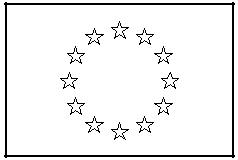 OPĆA UPRAVA ZA KLIMATSKU POLITIKU I AKTIVNOSTI  	Uprava A – Međunarodna i klimatska strategija          KLIMA.A.3 – Praćenje, izvješćivanje i verifikacija  Dobra praksa: Primjena norme EN ISO 14065 (sustavi upravljanja)Uredba o akreditaciji i verifikaciji – Pregled verifikatorova sustava upravljanja  Konačna verzija, 18. prosinca 2013.Ovaj je dokument dio niza dokumenata i obrazaca koje sastavljaju službe Europske komisije kao potporu provedbi Uredbe Komisije (EU) br. 600/2012 od 21. lipnja 2012. o verifikaciji izvješća o stakleničkim plinovima i izvješća o tonskim kilometrima te o akreditaciji verifikatora u skladu s Direktivom 2003/87/EZ Europskog parlamenta i Vijeća.Ova uputa predstavlja stajalište služba Komisije u trenutku objave. Uputa nije pravno obvezujuća.Ova uputa uzima u obzir rasprave sa sastanaka neformalne Tehničke radne skupine za Uredbu o praćenju i izvješćivanju u okviru Radne skupine III (WGIII) Odbora za klimatske promjene (Climate Change Committee – CCC), kao i pisane primjedbe zaprimljene od dionika i stručnjaka iz država članica.Sve upute i obrasci mogu se preuzeti iz odjeljka s dokumentacijom s mrežne stranice Komisije  na sljedećoj adresi:  http://ec.europa.eu/clima/policies/ets/monitoring/index_en.htm.PodlogaOvaj dokument dio je niza uputa koje su sastavile službe Europske komisije u svrhu pojašnjenja zahtjeva EU ETS Uredbe o akreditaciji i verifikaciji (UAV). Predmetni niz uputa sastoji se od:upute s objašnjenjima o člancima UAV-a (UPO I), uključujući korisnički priručnik koji daje pregled uputa i njihov međuodnos s mjerodavnim zakonodavstvom; ključne upute (KUP II) o specifičnim pitanjima verifikacije i akreditacije; posebne upute (UP III) o verifikaciji izvješća operatera zrakoplova; obrazaca za verifikacijsko izvješće i razmjenu informacija; primjera koji uključuju popunjene obrasce, kontrolne liste ili specifične primjere u uputi s objašnjenjem ili ključnim uputama; često postavljenih pitanja:Članak 40. stavak 2. UAV-a zahtijeva od verifikatora da ustroji, dokumentira, provodi i održava sustav upravljanja koji osigurava usklađeni razvoj, provedbu, poboljšanje i preispitivanje postupaka i procesa koje zahtijeva UAV i norma EN ISO 14065. Više detalja o tome što treba sadržavati sustav upravljanja verifikatora navedeno je u poglavlju 12. norme EN ISO 14065. Ovi zahtjevi također se navode u odjeljku 3.8 Ključne upute II.8 o odnosu između norme EN ISO 14065 i UAV-a (KUP II.8). Primjer sustava upravljanja verifikatora koji je naveden u stavcima ispod dopuna je tom odjeljku ključne upute i olakšava verifikatorima da razumiju što treba obuhvaćati sustav upravljanja verifikatora.1. Primjer sustava upravljanja verifikatora   Kao što je spomenuto u ključnoj uputi II.8 sustav upravljanja verifikatora treba uključivati politiku upravljanja, i procese za kontrolu i registriranje (urudžbiranje) dokumenata i evidencija; planiranje i provođenje internih revizija sustava upravljanja; korektivne i preventivne radne poduzete u svrhu osiguranja dobrog funkcioniranja sustava upravljanja; i preglede upravljanja. U tablici ispod navodi se što trebaju sadržavati različiti elementi sustava upravljanja verifikatora.Objašnjenje potrebnih elemenata verifikatorova  sustava upravljanja Politika sustava upravljanja – ova politika treba osigurati da je sustav upravljanja dovoljno pouzdan i da je podvrgnut učestalim pregledima kako bi se utvrdila njegova učinkovitost i sposobnost da omogući dosljedno ispunjavanje zahtjeva iz norme EN ISO 14065 i UAV-a. Preglede trebaju obavljati najviše razine rukovodstva.Kontrola i registriranje (urudžbiranje) dokumenata – verifikatori trebaju osigurati kontroliranje svih dokumenata (unutarnjih i vanjskih) i njihovo pravilno registriranje.Treba uspostaviti proces koji osigurava propisnu kontrolu svih dokumenta (uključujući arhiviranih) i definirati odgovornosti sveg uključenog osoblja, uključujući rukovodstva; Objašnjenje potrebnih elemenata u sustavu upravljanja verifikatoraTreba sastaviti glavni popis svih kontroliranih dokumenata; Potrebno je uspostaviti kontrole koje osiguravaju: da se dokumenti učestalo pregledavaju, ažuriraju prema potrebi, da su pregledi točni i odobreni; i arhiviranje starih kopija; da dokumenti ostaju čitljivi, sprečavanje nenamjernog korištenja starih dokumenata i dostupnost starih dokumenata osoblju kada je to potrebno; Objašnjenje potrebnih elemenata verifikatorova  sustava upravljanja učinkovite kontrolne promjena, uključujući odgovarajuće odobrenje i autorizaciju dokumenata. Ovo je osobito važno za verifikacijska izvješća i službene dokumente koje verifikator izdaje van. Promjene u takvim dokumentima klijenata trebaju biti uočljive, zabilježene i opravdane u pratećim dokaznim datotekama; propisnu distribuciju dokumenata, i izobrazbu u pogledu novih i ažuriranih dokumenata, te kontrolne postupke. Verifikator mora osigurati dostupnost relevantnih verzija dokumenata osoblju, podizvođačima, i procjeniteljima akreditacije ako je potrebno; Unutarnje revizije trebaju obuhvatiti cijeli proces kontrole dokumenata, uključujući provjere provođenja tih aspekata koje obavlja unutarnji revizijski tim (unutarnja  revizija također treba obuhvatiti elektroničku evidenciju i kontrolu elektroničke evidencije, vidi ispod). Kontrola i registriranje evidencije – verifikator treba osigurati da procesi verifikatora u obzir uzimaju sljedeće kako bi se osigurala pravilna kontrola i registriranje evidencije:Način vođenja evidencije (elektronički, na papiru ili oboje), određuje vrstu kontrola koje verifikator treba provoditi; verifikator treba dobiti uvjerenje da se primjenjuje najučinkovitija kontrola; Tko čuva evidenciju (zaposlenici/ugovorne strane), određuje koje vrste kontrola verifikator treba provoditi – kontrole moraju osigurati da se u dovoljnoj mjeri čuva sigurnost i povjerljivost evidencija; Potrebno je jasno raspodijeliti odgovornosti za zadržavanje, prikupljanje, raspolaganje evidencijama i druge aktivnosti koje se odnose na evidencije; Evidencije trebaju biti lako dostupne i na raspolaganju svom nadležnom osoblju, podizvođačima, procjeniteljima akreditacije ako je potrebno; Treba uspostaviti politiku zadržavanja – u kojoj se razdoblje tijekom kojega je potrebno držati dokumente. Evidencije koje se odnose na određenu verifikaciju moraju ispunjavati zahtjeve o čuvanju iz UPI-ja/UAV-a (dokumenti se moraju čuvati 10 godina); ovo se odnosi na tiskane primjerke i sustave elektroničke evidencije. Sigurnost informacija – moraju biti uspostavljeni kontrolni procesi koji omogućavaju sigurnost i povjerljivost držanja svih elektroničkih dokumenata, uključujući:sigurnost elektroničkih informacija; sigurnost i povjerljivost informacija klijenta koje se nalaze u prijenosnim računalima i drugim mobilnim uređajima itd. sigurnosnu kopiju elektroničkih informacija;  Također pogledajte dio o unutarnjoj reviziji. Ovi elementi obuhvaćeni su i u dijelu o unutarnjim revizijama. Objašnjenje potrebnih elemenata verifikatorova  sustava upravljanja Unutarnje revizije – verifikator treba uspostaviti dokumentirani proces za redovite unutarnje revizije kako bi osigurao svoju sukladnost s UAV-om i normom EN ISO 14065. U obzir treba uzeti sljedeća pitanja:Odgovornost za proces unutarnje revizije treba točno definirati; Raspored unutarnjih revizija treba biti dostupan i dokumentiran, i obuhvaćati sve zahtjeve i elemente sustava (propisi/upute Komisije/norme itd.). Unutarnja revizija obično se planira jednom godišnje; Revizori trebaju biti osposobljeni i dovoljno kompetentni i biti: neovisni i nepristrani; druge osobe od onih koje su obavljale aktivnost koja podliježe reviziji; Potrebno je voditi dovoljno evidencija koje dokazuju da su sva područja obuhvaćena unutarnjom revizijom; status obuhvaćenog područja i radnje poduzete ako su utvrđene nesukladnosti ili slabosti; Potrebno je uspostaviti sustave koji osiguravaju da se sva pitanja koja se utvrde u postupku unutarnje revizije pravovremeno riješe i da se iskoriste sve prilike za poboljšanja. Korektivne radnje – verifikator treba provoditi dokumentirani proces za utvrđivanje i upravljanje nesukladnostima u svojem poslovanju; bez obzira na to da li se to utvrdi službenim putem (npr. unutarnjom revizijom) ili neslužbeno (npr. prijedlozi osoblja). Ovi procesi također trebaju uključivati povratne informacije od klijenata i NT-a.U slučaju da su utvrđene nesukladnosti treba poduzeti korektivne radnje da bi se one riješile, s fokusom na uklanjanje ključnog/ih uzroka nesukladnosti i sprečavanje njihove ponovne pojave. Procesi trebaju uključivati sljedeće elemente:Uspostavu dokumentirane politike i kontrola u svrhu utvrđivanja nesukladnosti; Jasne definicije odgovornosti za radnje za rješavanje nesukladnosti; Jasnu definiciju primjene procesa utvrđivanja i upravljanja nesukladnostima i kada se poduzimaju korektivne radnje; Jasno navođenje gdje se bilježe informacije, uključujući utvrđene nesukladnosti; rezultate korektivnih radnji; i ostale aktivnosti koje se odnose na korektivne radnje; Provođenje analize ključnih uzroka da bi se utvrdili i odredili glavni uzroci nesukladnosti. To će omogućiti verifikatoru da definira određene i realistične radnje koje treba poduzeti da bi se uklonili uzroci i spriječila ponovna pojava nesukladnosti; Točnu i pravovremenu provedu korektivnih radnji. Radnje trebaju biti primjerene učinku problema i usmjerene na ključni/e uzrok/e; Pravovremeno rješavanje nesukladnosti i ovlašteno odjavljivanje tog rješavanja; Preispitivanje učinkovitosti korektivnih radnji i provedbe mjera za izbjegavanje ponovne pojave problema; Preispitivanje kretanja, komunikacije i eskalacije većih problema. Preventivne radnje: verifikator treba uspostaviti formalni proces za određivanje prilika za poboljšanje sustava kontrola; i poduzeti preventivne radnje za uklanjanje uzorka mogućih nesukladnosti. Preventivna radnja je izbjegavanje potencijalnih nesukladnosti. Ne koristi se kao odgovor na postojeću nesukladnost.Proces treba uključivati sljedeće elemente:Dokumentiranu politiku i uspostavljene kontrole za utvrđivanje potencijalnih nesukladnosti i ostalih slabosti; Objašnjenje potrebnih elemenata verifikatorova  sustava upravljanja Jasno definirano tko je odgovoran za preventivne radnje; Jasno definirano kada se koristi preventivna radnja, a kada su radnje poduzete u pogledu utvrđenih poboljšanja; Nedvosmisleno određeno gdje se bilježe informacije, uključujući utvrđene probleme, i poduzete preventivne radnje; Provođenje analize ključnih uzorka kako bi se identificirao vjerojatni glavni uzrok potencijalnih nesukladnosti i da bi se osmislile učinkovite kontrolne radnje; Pravovremenu provedbu preventivnih radnji, koje trebaju odgovarati vjerojatnom učinku potencijalnog problema; Pravovremeno zatvaranje preventivne radnje i autorizirana odjava radnji; Pregled učinkovitosti poduzetih preventivnih radnji. Pregled upravljanja: verifikator treba uspostaviti i dokumentirati formalni proces za pregled sustava upravljanja, u planiranim vremenskim razmacima, da osigura stalnu učinkovitost sustava upravljanja u kontroli verifikatorovih rizičnih područja; i usklađenost verifikatora s vlastitim sustavom upravljanja te sukladnost sa zahtjevima EU ETS-a. pregled verifikatorova sustava upravljanja treba:Uključivati standardne ulazne podatke npr. – rezultate unutarnjih/vanjskih revizija; povratne informacije od NT-a, klijenata i NAT-a/NCT-a; status usuglašenih korektivnih i preventivnih radnji; radnje poduzete sukladno prethodnim pregledima upravljanja; unutarnje/vanjske promjene verifikatora koje mogu utjecati na sustav upravljanja kvalitetom i/ili verifikacijske rizike (uključujući zakonske zahtjeve); preporuke za poboljšanja verifikatorova sustava upravljanja koje bi povećale pouzdanost kontrole verifikacijskih rizika; Osigurati sudjelovanje odgovarajućeg osoblja u planiranju, izvještavanje i njihovu prisutnost na redovitim izvještajnim sastancima; to uključuje prisutnost višeg rukovodstva na redovitim izvještajnim sastancima; Osigurati godišnji pregled svih aspekata verifikatorova sustava upravljanja i verifikacijskih rizika koje treba kontrolirati; Uključivati zapisnike s prethodnih redovitih izvještajnih sastanaka o pregledima i ostalih bitnih sastanaka, u kojima su nabrojani sudionici, radnje o kojima je odlučeno, definirani rokovi i odgovornosti za radnje koje treba poduzeti; Uključivati evidenciju svih aktivnosti koje se odnose na pregled upravljanja i mehanizam za praćenje napretka u zatvaranju dogovorenih radnji. 